Program szkolenia dostępny jest na Platformie Szkoleniowej KSSiP pod adresem:http://szkolenia.kssip.gov.pl/login/ oraz na stronie internetowej KSSiP pod adresem: www.kssip.gov.plZaświadczenie potwierdzające udział w szkoleniu 
generowane jest za pośrednictwem Platformy Szkoleniowej KSSiP. 
Warunkiem uzyskania zaświadczenia jest obecność na szkoleniu oraz uzupełnienie 
znajdującej się na Platformie Szkoleniowej anonimowej ankiety ewaluacyjnej
 (znajdującej się pod programem szkolenia) dostępnej w okresie 30 dni po zakończeniu szkolenia.Po uzupełnieniu ankiety zaświadczenie można pobrać i wydrukować z zakładki 
„moje zaświadczenia”.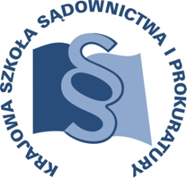 OSU-II.401.31.2019OSU-II.401.31.201912 luty 2019 r. 12 luty 2019 r. P R O G R A M SZKOLENIAP R O G R A M SZKOLENIAP R O G R A M SZKOLENIAP R O G R A M SZKOLENIA„Zwalczanie zorganizowanej przestępczości transgranicznej”„Zwalczanie zorganizowanej przestępczości transgranicznej”„Zwalczanie zorganizowanej przestępczości transgranicznej”„Zwalczanie zorganizowanej przestępczości transgranicznej”sędziowie i asesorzy orzekających w sprawach karnych, asystenci sędziów orzekających w wydziałach karnych,  prokuratorzy, asesorzy prokuratury i asystenci prokuratorasędziowie i asesorzy orzekających w sprawach karnych, asystenci sędziów orzekających w wydziałach karnych,  prokuratorzy, asesorzy prokuratury i asystenci prokuratorasędziowie i asesorzy orzekających w sprawach karnych, asystenci sędziów orzekających w wydziałach karnych,  prokuratorzy, asesorzy prokuratury i asystenci prokuratoraADRESACI SZKOLENIAsędziowie i asesorzy orzekających w sprawach karnych, asystenci sędziów orzekających w wydziałach karnych,  prokuratorzy, asesorzy prokuratury i asystenci prokuratorasędziowie i asesorzy orzekających w sprawach karnych, asystenci sędziów orzekających w wydziałach karnych,  prokuratorzy, asesorzy prokuratury i asystenci prokuratorasędziowie i asesorzy orzekających w sprawach karnych, asystenci sędziów orzekających w wydziałach karnych,  prokuratorzy, asesorzy prokuratury i asystenci prokuratorasędziowie i asesorzy orzekających w sprawach karnych, asystenci sędziów orzekających w wydziałach karnych,  prokuratorzy, asesorzy prokuratury i asystenci prokuratorasędziowie i asesorzy orzekających w sprawach karnych, asystenci sędziów orzekających w wydziałach karnych,  prokuratorzy, asesorzy prokuratury i asystenci prokuratorasędziowie i asesorzy orzekających w sprawach karnych, asystenci sędziów orzekających w wydziałach karnych,  prokuratorzy, asesorzy prokuratury i asystenci prokuratoraNUMER SZKOLENIAK16/19K16/19K16/19DATA27-29 marca 2019 r.27-29 marca 2019 r.27-29 marca 2019 r.Ośrodek Szkoleniowy w Dębem05-140 Serock 22 7742061Ośrodek Szkoleniowy w Dębem05-140 Serock 22 7742061Ośrodek Szkoleniowy w Dębem05-140 Serock 22 7742061MIEJSCEOśrodek Szkoleniowy w Dębem05-140 Serock 22 7742061Ośrodek Szkoleniowy w Dębem05-140 Serock 22 7742061Ośrodek Szkoleniowy w Dębem05-140 Serock 22 7742061Ośrodek Szkoleniowy w Dębem05-140 Serock 22 7742061Ośrodek Szkoleniowy w Dębem05-140 Serock 22 7742061Ośrodek Szkoleniowy w Dębem05-140 Serock 22 7742061Krajowa Szkoła Sądownictwa i Prokuratury OSUiWMKrakowskie Przedmieście 62, 20 - 076 Lublin 81 440 87 10Krajowa Szkoła Sądownictwa i Prokuratury OSUiWMKrakowskie Przedmieście 62, 20 - 076 Lublin 81 440 87 10Krajowa Szkoła Sądownictwa i Prokuratury OSUiWMKrakowskie Przedmieście 62, 20 - 076 Lublin 81 440 87 10ORGANIZATORKrajowa Szkoła Sądownictwa i Prokuratury OSUiWMKrakowskie Przedmieście 62, 20 - 076 Lublin 81 440 87 10Krajowa Szkoła Sądownictwa i Prokuratury OSUiWMKrakowskie Przedmieście 62, 20 - 076 Lublin 81 440 87 10Krajowa Szkoła Sądownictwa i Prokuratury OSUiWMKrakowskie Przedmieście 62, 20 - 076 Lublin 81 440 87 10Krajowa Szkoła Sądownictwa i Prokuratury OSUiWMKrakowskie Przedmieście 62, 20 - 076 Lublin 81 440 87 10Krajowa Szkoła Sądownictwa i Prokuratury OSUiWMKrakowskie Przedmieście 62, 20 - 076 Lublin 81 440 87 10Krajowa Szkoła Sądownictwa i Prokuratury OSUiWMKrakowskie Przedmieście 62, 20 - 076 Lublin 81 440 87 10Marcin Szymczakm.szymczak@kssip.gov.pl    81 440 87 25Marcin Szymczakm.szymczak@kssip.gov.pl    81 440 87 25Marcin Szymczakm.szymczak@kssip.gov.pl    81 440 87 25KOORDYNATOR MERYTORYCZNYMarcin Szymczakm.szymczak@kssip.gov.pl    81 440 87 25Marcin Szymczakm.szymczak@kssip.gov.pl    81 440 87 25Marcin Szymczakm.szymczak@kssip.gov.pl    81 440 87 25Marcin Szymczakm.szymczak@kssip.gov.pl    81 440 87 25Marcin Szymczakm.szymczak@kssip.gov.pl    81 440 87 25Marcin Szymczakm.szymczak@kssip.gov.pl    81 440 87 25dr Monika Sędłakm.sedlak@kssip.gov.pl    81 440 87 22dr Monika Sędłakm.sedlak@kssip.gov.pl    81 440 87 22dr Monika Sędłakm.sedlak@kssip.gov.pl    81 440 87 22KOORDYNATOR ORGANIZACYJNYdr Monika Sędłakm.sedlak@kssip.gov.pl    81 440 87 22dr Monika Sędłakm.sedlak@kssip.gov.pl    81 440 87 22dr Monika Sędłakm.sedlak@kssip.gov.pl    81 440 87 22dr Monika Sędłakm.sedlak@kssip.gov.pl    81 440 87 22dr Monika Sędłakm.sedlak@kssip.gov.pl    81 440 87 22dr Monika Sędłakm.sedlak@kssip.gov.pl    81 440 87 22WYKŁADOWCYMarek Kulikdoktor habilitowany, profesor nadzwyczajny Katedry Prawa Karnego i Kryminologii Wydziału Prawa i Administracji Uniwersytetu Marii Curie-Skłodowskiej w Lublinie, specjalista w zakresie przestępczości zorganizowanej i transgranicznej. doktor habilitowany, profesor nadzwyczajny Katedry Prawa Karnego i Kryminologii Wydziału Prawa i Administracji Uniwersytetu Marii Curie-Skłodowskiej w Lublinie, specjalista w zakresie przestępczości zorganizowanej i transgranicznej. doktor habilitowany, profesor nadzwyczajny Katedry Prawa Karnego i Kryminologii Wydziału Prawa i Administracji Uniwersytetu Marii Curie-Skłodowskiej w Lublinie, specjalista w zakresie przestępczości zorganizowanej i transgranicznej. Beata WojdakZ-ca Dyrektora Departamentu do Spraw Przestępczości Zorganizowanej i Korupcji Prokuratury Krajowej w Warszawie, ekspert w zakresie zabezpieczeń majątkowych.Z-ca Dyrektora Departamentu do Spraw Przestępczości Zorganizowanej i Korupcji Prokuratury Krajowej w Warszawie, ekspert w zakresie zabezpieczeń majątkowych.Z-ca Dyrektora Departamentu do Spraw Przestępczości Zorganizowanej i Korupcji Prokuratury Krajowej w Warszawie, ekspert w zakresie zabezpieczeń majątkowych.Jarosław MalinowskiProkurator Prokuratury Regionalnej w Warszawie delegowany do Departamentu do Spraw Przestępczości Zorganizowanej i Korupcji Prokuratury Krajowej, Zastępca Przedstawiciela Krajowego Polski w EUROJUST, ekspert z przestępczości zorganizowanej, przestępczości narkotykowej, kontroli eksportu materiałów dual-use oraz współpracy międzynarodowej, prelegent międzynarodowych konferencji dotyczących przestępczości zorganizowanej.  Prokurator Prokuratury Regionalnej w Warszawie delegowany do Departamentu do Spraw Przestępczości Zorganizowanej i Korupcji Prokuratury Krajowej, Zastępca Przedstawiciela Krajowego Polski w EUROJUST, ekspert z przestępczości zorganizowanej, przestępczości narkotykowej, kontroli eksportu materiałów dual-use oraz współpracy międzynarodowej, prelegent międzynarodowych konferencji dotyczących przestępczości zorganizowanej.  Prokurator Prokuratury Regionalnej w Warszawie delegowany do Departamentu do Spraw Przestępczości Zorganizowanej i Korupcji Prokuratury Krajowej, Zastępca Przedstawiciela Krajowego Polski w EUROJUST, ekspert z przestępczości zorganizowanej, przestępczości narkotykowej, kontroli eksportu materiałów dual-use oraz współpracy międzynarodowej, prelegent międzynarodowych konferencji dotyczących przestępczości zorganizowanej.  Zajęcia prowadzone będą w formie seminarium i warsztatów.Zajęcia prowadzone będą w formie seminarium i warsztatów.Zajęcia prowadzone będą w formie seminarium i warsztatów.PROGRAM SZCZEGÓŁOWYPROGRAM SZCZEGÓŁOWYŚRODA27 marzec 2019 r.12.30odjazd autokaru z Warszawy (autokar z Warszawy do Dębego będzie podstawiony w Warszawie na parkingu przy Pałacu Kultury i Nauki, Plac Defilad od strony ul. Marszałkowskiej na przeciwko wejścia do Teatru Dramatycznego), autokar za przednią szybą będzie posiadał tabliczkę z napisem KSSiP/Dębe13.3014.00 – 15.00przyjazd i zakwaterowanie uczestników szkoleniaobiad15.00 – 16.30Charakterystyka zorganizowanej przestępczości transgranicznej. Najczęściej występujące formy działalności przestępczej. Prowadzenie – Marek Kulik 16.30 – 16.45 przerwa 16.45 – 18.15Ciąg dalszy zajęć.Prowadzenie – Marek Kulik18.30 kolacja CZWARTEK28 marzec 2019 r.8.00 – 9.00 śniadanie 9.00 – 10.30Charakterystyka zorganizowanej przestępczości transgranicznej. Najczęściej występujące formy działalności przestępczej.Prowadzenie – Marek Kulik10.30 – 10.45 Przerwa10.45 – 12.15 Przeciwdziałanie legalizacji i wykorzystaniu zysków z działalności przestępczej. Prowadzenie – Beata Wojdak12.15 – 13.00obiad13.00 – 14.30Przeciwdziałanie legalizacji i wykorzystaniu zysków z działalności przestępczej. Prowadzenie – Beata Wojdak14.30 – 14.45 Przerwa14.45 – 16.15Metody ujawniania i odzyskiwania mienia, w tym za granicą.Prowadzenie – Beata Wojdak 18.30kolacja PIĄTEK29 marca 2019 r.7.30 – 8.30śniadanie 8.30 – 10.00Współpraca międzynarodowa organów ścigania i wymiaru sprawiedliwości w zakresie ścigania i wykonywania orzeczeń.Prowadzenie – Jarosław Malinowski10.00 – 10.15przerwa10.15 – 11.45Ciąg dalszy zajęć.Prowadzenie – Jarosław Malinowski11.45 – 12.15obiad12.15              Odjazd autokaru z ośrodka szkoleniowego w Dębem do Warszawy